Налоговая инспекция информируетС 29 августа 2022 года в целях модернизации организационной структуры территориальных налоговых органов Орловской области будут реорганизованы отдельные территориально-обособленные рабочие места (далее – ТОРМ):Межрайонной ИФНС России №3 по Орловской области:- ТОРМ по Свердловскому району Орловской области.Межрайонной ИФНС России №4 по Орловской области:- ТОРМ по Болховскому району Орловской области.- ТОРМ по Корсаковскому району Орловской области.Межрайонной ИФНС России №5 по Орловской области:- ТОРМ по Залегощенскому району Орловской области.Межрайонной ИФНС России №8 по Орловской области:-ТОРМ по Урицкому району Орловской области.- ТОРМ по Кромскому району Орловской области.В целях создания комфортных условий для исполнения налогоплательщиками налоговых обязанностей, в Орловской области в каждом районе отделения МФЦ оказывают более 20 государственных услуг, предоставляемых Федеральной налоговой службой.Также на сайте ФНС России www.nalog.gov.ru в разделе «Все сервисы» предоставлен широкий спектр услуг Федеральной налоговой службы. Пользователи могут, не выходя из дома, отслеживать актуальную информацию об объектах собственности, контролировать состояние расчетов с бюджетом, подавать декларации о доходах, получать налоговые уведомления и оплачивать налоги в один клик.Для удобства жителей регулярно будут проводиться мобильные налоговые офисы. График проведения мероприятий уточняйте на сайте ФНС России www.nalog.gov.ru.Благодарим за сотрудничество.Советник государственной гражданскойслужбы Российской Федерации 2 класса	                                              А.А.ДудоладовОлиферова392312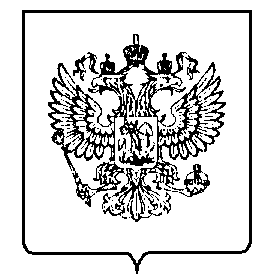 МИНФИН РОССИИФЕДЕРАЛЬНАЯ НАЛОГОВАЯСЛУЖБАУФНС РОССИИ ПО ОРЛОВСКОЙ ОБЛАСТИМЕЖРАЙОННАЯ ИНСПЕКЦИЯФЕДЕРАЛЬНОЙ НАЛОГОВОЙ СЛУЖБЫ №8ПО ОРЛОВСКОЙ ОБЛАСТИ(Межрайонная ИФНС России №8 по Орловской области)ЗАМЕСТИТЕЛЬ НАЧАЛЬНИКА ИНСПЕКЦИИМосковское шоссе, 119, г. Орёл, 302025,Телефон: (4862)39-23-30; Телефакс: (4862)39-23-49;www.nalog.gov.ruМИНФИН РОССИИФЕДЕРАЛЬНАЯ НАЛОГОВАЯСЛУЖБАУФНС РОССИИ ПО ОРЛОВСКОЙ ОБЛАСТИМЕЖРАЙОННАЯ ИНСПЕКЦИЯФЕДЕРАЛЬНОЙ НАЛОГОВОЙ СЛУЖБЫ №8ПО ОРЛОВСКОЙ ОБЛАСТИ(Межрайонная ИФНС России №8 по Орловской области)ЗАМЕСТИТЕЛЬ НАЧАЛЬНИКА ИНСПЕКЦИИМосковское шоссе, 119, г. Орёл, 302025,Телефон: (4862)39-23-30; Телефакс: (4862)39-23-49;www.nalog.gov.ruМИНФИН РОССИИФЕДЕРАЛЬНАЯ НАЛОГОВАЯСЛУЖБАУФНС РОССИИ ПО ОРЛОВСКОЙ ОБЛАСТИМЕЖРАЙОННАЯ ИНСПЕКЦИЯФЕДЕРАЛЬНОЙ НАЛОГОВОЙ СЛУЖБЫ №8ПО ОРЛОВСКОЙ ОБЛАСТИ(Межрайонная ИФНС России №8 по Орловской области)ЗАМЕСТИТЕЛЬ НАЧАЛЬНИКА ИНСПЕКЦИИМосковское шоссе, 119, г. Орёл, 302025,Телефон: (4862)39-23-30; Телефакс: (4862)39-23-49;www.nalog.gov.ruМИНФИН РОССИИФЕДЕРАЛЬНАЯ НАЛОГОВАЯСЛУЖБАУФНС РОССИИ ПО ОРЛОВСКОЙ ОБЛАСТИМЕЖРАЙОННАЯ ИНСПЕКЦИЯФЕДЕРАЛЬНОЙ НАЛОГОВОЙ СЛУЖБЫ №8ПО ОРЛОВСКОЙ ОБЛАСТИ(Межрайонная ИФНС России №8 по Орловской области)ЗАМЕСТИТЕЛЬ НАЧАЛЬНИКА ИНСПЕКЦИИМосковское шоссе, 119, г. Орёл, 302025,Телефон: (4862)39-23-30; Телефакс: (4862)39-23-49;www.nalog.gov.ru